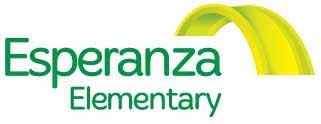 BOARD MEETING6:00 – 7:30 PM, Tuesday November 14, 2023 Esperanza School Meeting Room * 4956 W 3500 S, West Valley City, UT 84120Join Zoom Meeting
https://us02web.zoom.us/j/81879081317?pwd=R3c0aXRYZ0xNVS9GZTVYVWsyc1NuQT09

Meeting ID: 818 7908 1317
Passcode: w0Ts6t
4120AGENDAWELCOME & INTRODUCTIONSFINANCIAL REPORT – Brian Cates ACTION ITEM Review and approve October 10th 2023 minutes.Esperanza Discussion Structure the Subcommittees-Curriculum and Building. Discuss setting up the structure, chairs, members, meeting schedule, board reporting etc.Discuss a possible candidate for TreasurerDISCUSSION/INFORMATION ITEMSExecutive Director/Principal report Assessment Update Student Enrollment Waiting ListCalendarSet next board meeting date ADJOURN ANNOUNCEMENTS:Next board meeting –January 9th ,2024 * 6:00-7:30 pm, Esperanza Elementary School 